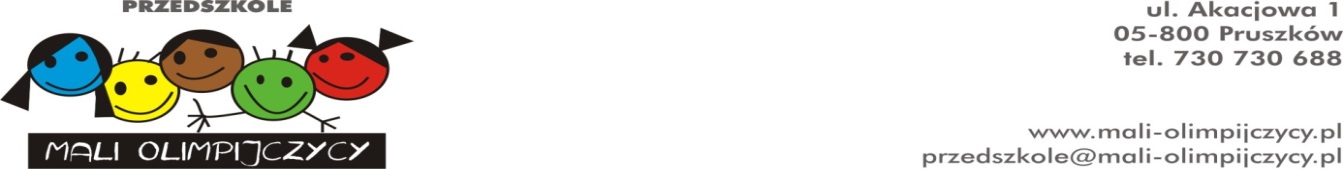 Regulamin pobytu na placu zabawaCele:Zapewnienie dzieciom warunków bezpiecznego pobytu na placu zabaw i podczas spacerów.Usprawnienie działań opiekuńczo – wychowawczych przez pracowników przedszkola w bezpośredniej pracy z dziećmi.Włączenie rodziców dzieci do działań opiekuńczo – wychowawczych, zapewniających bezpieczne opuszczenie placu zabaw przedszkolnego przez dzieci pod opieką rodziców i opiekunów.Nauczyciel jest zobowiązany do liczenia dzieci przebywających pod jego opieką przed wyjściem z przedszkola ( w szatni ) i przed powrotem dzieci ze spaceru czy placu zabaw do szatni.Nauczyciel sprawdza przed wyjściem na spacer czy wszystkie dzieci są odpowiednio ubrane i czy wzięły wszystkie potrzebne części garderoby ( szaliki, czapki, rękawiczki, czy zmieniły obuwie.Dzieci nie wracają się z placu zabaw czy spaceru do szatni bez opieki osoby dorosłej ( nauczyciel, pomoc )Dzieci chcące skorzystać z toalety idą tylko pod opieką osoby dorosłej (nauczyciel, pomoc) lub pod obserwacją nauczycielaPodczas zabaw na placu zabaw przedszkolnym dzieci przebywają tylko w miejscach widocznych dla nauczyciela.W wyjątkowych sytuacjach ( np. pobyt u lekarza, rozchodzenie się dzieci ) rodzic, który przyprowadza lub odbiera dziecko z placu zabaw przedszkolnego, ma obowiązek osobiście przyprowadzić dziecko na plac lub go odebrać i poinformować o tym nauczyciela.Rodzic, odbierający dziecko z placu zabaw przedszkolnego ma obowiązek osobiście przyjść po dziecko na teren w/w placu i przypilnować pożegnania dziecka z nauczycielem i dziećmi.Rodzice mają obowiązek przestrzegania zasad bezpieczeństwa ustalonych w placówce podczas opuszczania terenu placu zabaw: trzymanie dziecka za rękę, zwracanie uwagi na sposób zachowania się dziecka ( nie bieganie).Każdy pracownik przedszkola jest zobowiązany do zwrócenia uwagi i zareagowania w przypadku niewłaściwego zachowania się dziecka lub przebywania dziecka na terenie niedozwolonym oraz do poinformowania nauczyciela o zaistniałej sytuacji.Nauczyciel przebywający z dziećmi na placu zabaw czynnie bierze udział w zabawach z dziećmi i kontroluje ich zabawy.